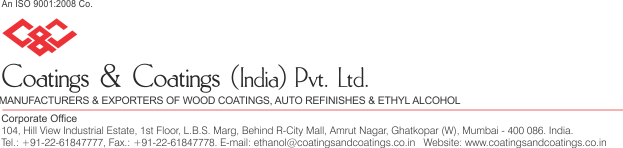 CERTIFICATE OF ANALYSIS                                                                                         REF No: - M/S.                                                                                          Name of Product: - Manosol-3II                                Invoice No: -                 Date: -                                                                          Batch No:-                                                                                                         Hsn Code: - 22072000Lab Chemist                                                                                              Quality DepartmentSr. NoParameterUnit    SpecificationResult1Appearance	-----Clear Liquid free from haze and foreign matterOK2Odour-----CharacteristicCharacteristic Odour3ColourGardener2 Max1 max4Density @ 30⁰C Or Specific Gravitygm/ml0.802 -0.8060.8065ETHANOL CONTENT% W/W90 - 93Min92.0 %6IPA Content (as Denaturant)% W/W3 %3.0 %7Miscibility With Water-----MiscibleMiscible8METHANOL% W/WNIL( GC area Normalization)Gc Normalization9ACIDITY as acetic acid% W/W0.001 % Max0.00110Residue on Evaporation% W/W0.005 % Max0.00511Moisture% W/W4-7 % Max5.88 %